  ANEXO 1
1.- DATOS GENERALES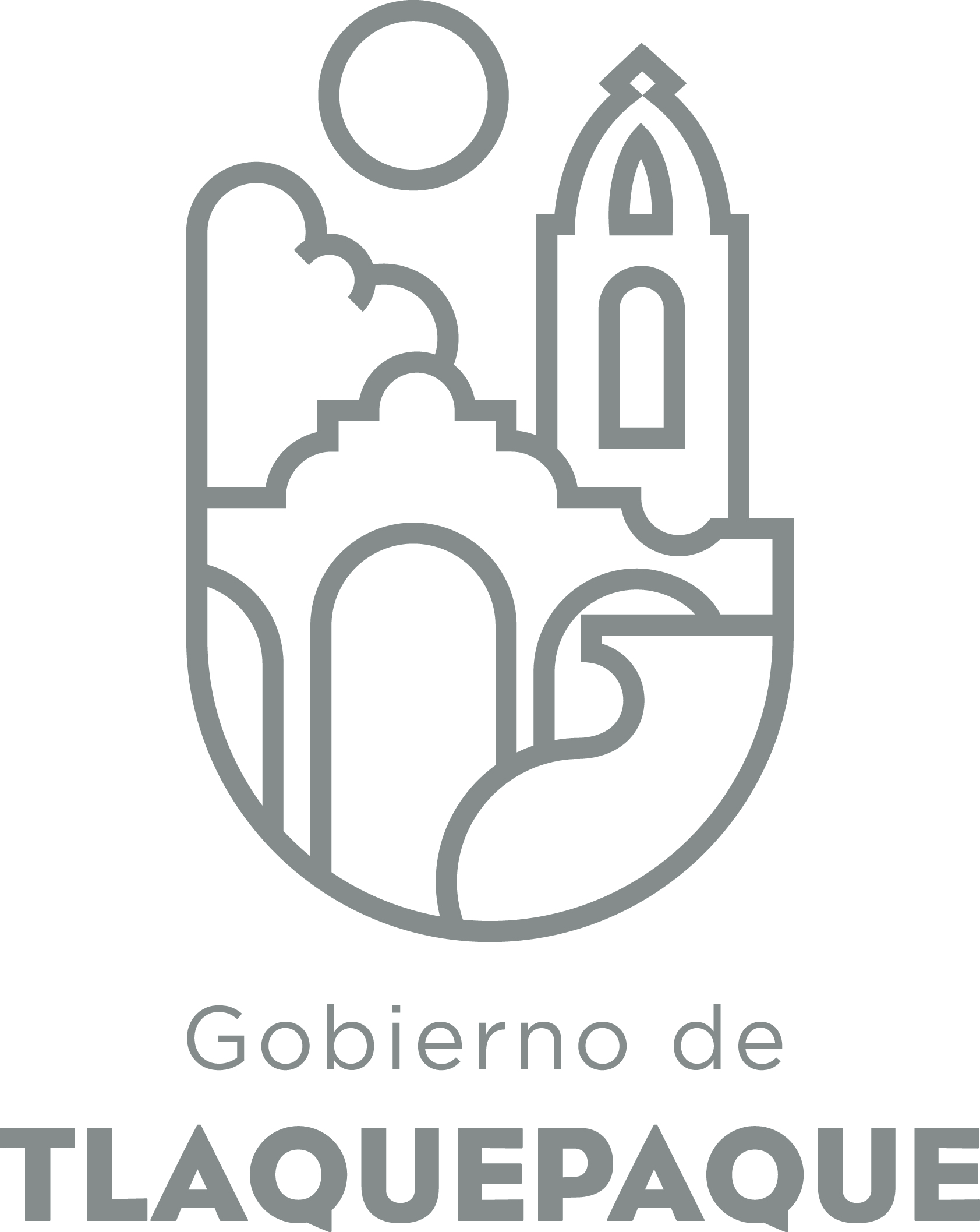 ANEXO 22.- OPERACIÓN DE LA PROPUESTAElaborado por: DGPP / PP / PLV DIRECCIÓN GENERAL DE POLÍTICAS PÚBLICASCARATULA PARA LA ELABORACIÓN DE PROYECTOS.A)Nombre del programa/proyecto/servicio/campañaA)Nombre del programa/proyecto/servicio/campañaA)Nombre del programa/proyecto/servicio/campañaA)Nombre del programa/proyecto/servicio/campañaREMODELACION Y EQUIPAMIENTO DE LA JEFATURA DE TRABAJO SOCIAL EN LA DIRECCION GENERAL DE SERVICIOS MEDICOS MUNICIPALES.REMODELACION Y EQUIPAMIENTO DE LA JEFATURA DE TRABAJO SOCIAL EN LA DIRECCION GENERAL DE SERVICIOS MEDICOS MUNICIPALES.REMODELACION Y EQUIPAMIENTO DE LA JEFATURA DE TRABAJO SOCIAL EN LA DIRECCION GENERAL DE SERVICIOS MEDICOS MUNICIPALES.REMODELACION Y EQUIPAMIENTO DE LA JEFATURA DE TRABAJO SOCIAL EN LA DIRECCION GENERAL DE SERVICIOS MEDICOS MUNICIPALES.REMODELACION Y EQUIPAMIENTO DE LA JEFATURA DE TRABAJO SOCIAL EN LA DIRECCION GENERAL DE SERVICIOS MEDICOS MUNICIPALES.REMODELACION Y EQUIPAMIENTO DE LA JEFATURA DE TRABAJO SOCIAL EN LA DIRECCION GENERAL DE SERVICIOS MEDICOS MUNICIPALES.EjeEjeB) Dirección o Área ResponsableB) Dirección o Área ResponsableB) Dirección o Área ResponsableB) Dirección o Área ResponsableJefatura de Trabajo Social.Jefatura de Trabajo Social.Jefatura de Trabajo Social.Jefatura de Trabajo Social.Jefatura de Trabajo Social.Jefatura de Trabajo Social.EstrategiaEstrategiaC)  Problemática que atiende la propuesta.C)  Problemática que atiende la propuesta.C)  Problemática que atiende la propuesta.C)  Problemática que atiende la propuesta.La falta de un espacio adecuado para el manejo de personas recurrentes del servicio, que requiere del abordaje personalizado de cada caso en lo específico. Que insta del manejo personalizado y  confidencial en virtud de casos como violencias en el hogar, abuso sexual considerados como casos médico legales. Aunado al manejo de crisis de los usuarios que requieren de contención emocional.La falta de un espacio adecuado para el manejo de personas recurrentes del servicio, que requiere del abordaje personalizado de cada caso en lo específico. Que insta del manejo personalizado y  confidencial en virtud de casos como violencias en el hogar, abuso sexual considerados como casos médico legales. Aunado al manejo de crisis de los usuarios que requieren de contención emocional.La falta de un espacio adecuado para el manejo de personas recurrentes del servicio, que requiere del abordaje personalizado de cada caso en lo específico. Que insta del manejo personalizado y  confidencial en virtud de casos como violencias en el hogar, abuso sexual considerados como casos médico legales. Aunado al manejo de crisis de los usuarios que requieren de contención emocional.La falta de un espacio adecuado para el manejo de personas recurrentes del servicio, que requiere del abordaje personalizado de cada caso en lo específico. Que insta del manejo personalizado y  confidencial en virtud de casos como violencias en el hogar, abuso sexual considerados como casos médico legales. Aunado al manejo de crisis de los usuarios que requieren de contención emocional.La falta de un espacio adecuado para el manejo de personas recurrentes del servicio, que requiere del abordaje personalizado de cada caso en lo específico. Que insta del manejo personalizado y  confidencial en virtud de casos como violencias en el hogar, abuso sexual considerados como casos médico legales. Aunado al manejo de crisis de los usuarios que requieren de contención emocional.La falta de un espacio adecuado para el manejo de personas recurrentes del servicio, que requiere del abordaje personalizado de cada caso en lo específico. Que insta del manejo personalizado y  confidencial en virtud de casos como violencias en el hogar, abuso sexual considerados como casos médico legales. Aunado al manejo de crisis de los usuarios que requieren de contención emocional.Línea de AcciónLínea de AcciónC)  Problemática que atiende la propuesta.C)  Problemática que atiende la propuesta.C)  Problemática que atiende la propuesta.C)  Problemática que atiende la propuesta.La falta de un espacio adecuado para el manejo de personas recurrentes del servicio, que requiere del abordaje personalizado de cada caso en lo específico. Que insta del manejo personalizado y  confidencial en virtud de casos como violencias en el hogar, abuso sexual considerados como casos médico legales. Aunado al manejo de crisis de los usuarios que requieren de contención emocional.La falta de un espacio adecuado para el manejo de personas recurrentes del servicio, que requiere del abordaje personalizado de cada caso en lo específico. Que insta del manejo personalizado y  confidencial en virtud de casos como violencias en el hogar, abuso sexual considerados como casos médico legales. Aunado al manejo de crisis de los usuarios que requieren de contención emocional.La falta de un espacio adecuado para el manejo de personas recurrentes del servicio, que requiere del abordaje personalizado de cada caso en lo específico. Que insta del manejo personalizado y  confidencial en virtud de casos como violencias en el hogar, abuso sexual considerados como casos médico legales. Aunado al manejo de crisis de los usuarios que requieren de contención emocional.La falta de un espacio adecuado para el manejo de personas recurrentes del servicio, que requiere del abordaje personalizado de cada caso en lo específico. Que insta del manejo personalizado y  confidencial en virtud de casos como violencias en el hogar, abuso sexual considerados como casos médico legales. Aunado al manejo de crisis de los usuarios que requieren de contención emocional.La falta de un espacio adecuado para el manejo de personas recurrentes del servicio, que requiere del abordaje personalizado de cada caso en lo específico. Que insta del manejo personalizado y  confidencial en virtud de casos como violencias en el hogar, abuso sexual considerados como casos médico legales. Aunado al manejo de crisis de los usuarios que requieren de contención emocional.La falta de un espacio adecuado para el manejo de personas recurrentes del servicio, que requiere del abordaje personalizado de cada caso en lo específico. Que insta del manejo personalizado y  confidencial en virtud de casos como violencias en el hogar, abuso sexual considerados como casos médico legales. Aunado al manejo de crisis de los usuarios que requieren de contención emocional.No. de PP EspecialNo. de PP EspecialD) Ubicación Geográfica / Cobertura  de ColoniasD) Ubicación Geográfica / Cobertura  de ColoniasD) Ubicación Geográfica / Cobertura  de ColoniasD) Ubicación Geográfica / Cobertura  de ColoniasInstalaciones de la Unidad de Servicios Médicos Municipales, localizada en la Avenida Marcos Montero Ruíz 959 Colonia Álamo, San Pedro Tlaquepaque, Jalisco.Instalaciones de la Unidad de Servicios Médicos Municipales, localizada en la Avenida Marcos Montero Ruíz 959 Colonia Álamo, San Pedro Tlaquepaque, Jalisco.Instalaciones de la Unidad de Servicios Médicos Municipales, localizada en la Avenida Marcos Montero Ruíz 959 Colonia Álamo, San Pedro Tlaquepaque, Jalisco.Instalaciones de la Unidad de Servicios Médicos Municipales, localizada en la Avenida Marcos Montero Ruíz 959 Colonia Álamo, San Pedro Tlaquepaque, Jalisco.Instalaciones de la Unidad de Servicios Médicos Municipales, localizada en la Avenida Marcos Montero Ruíz 959 Colonia Álamo, San Pedro Tlaquepaque, Jalisco.Instalaciones de la Unidad de Servicios Médicos Municipales, localizada en la Avenida Marcos Montero Ruíz 959 Colonia Álamo, San Pedro Tlaquepaque, Jalisco.Vinc al PNDVinc al PNDE) Nombre del Enlace o ResponsableE) Nombre del Enlace o ResponsableE) Nombre del Enlace o ResponsableE) Nombre del Enlace o ResponsableLicenciada en Trabajo Social Alicia Ramírez Madrigal. Tel. Cel. 044333-808-4889 email. Alice.031@hotmail.comLicenciada en Trabajo Social Alicia Ramírez Madrigal. Tel. Cel. 044333-808-4889 email. Alice.031@hotmail.comLicenciada en Trabajo Social Alicia Ramírez Madrigal. Tel. Cel. 044333-808-4889 email. Alice.031@hotmail.comLicenciada en Trabajo Social Alicia Ramírez Madrigal. Tel. Cel. 044333-808-4889 email. Alice.031@hotmail.comLicenciada en Trabajo Social Alicia Ramírez Madrigal. Tel. Cel. 044333-808-4889 email. Alice.031@hotmail.comLicenciada en Trabajo Social Alicia Ramírez Madrigal. Tel. Cel. 044333-808-4889 email. Alice.031@hotmail.comF) Objetivo específicoF) Objetivo específicoF) Objetivo específicoF) Objetivo específicoBrindar servicios de Trabajo Social de calidad en el interior de la Unidad de Servicios Médicos Municipales.Brindar servicios de Trabajo Social de calidad en el interior de la Unidad de Servicios Médicos Municipales.Brindar servicios de Trabajo Social de calidad en el interior de la Unidad de Servicios Médicos Municipales.Brindar servicios de Trabajo Social de calidad en el interior de la Unidad de Servicios Médicos Municipales.Brindar servicios de Trabajo Social de calidad en el interior de la Unidad de Servicios Médicos Municipales.Brindar servicios de Trabajo Social de calidad en el interior de la Unidad de Servicios Médicos Municipales.G) Perfil de la población atendida o beneficiariosG) Perfil de la población atendida o beneficiariosG) Perfil de la población atendida o beneficiariosG) Perfil de la población atendida o beneficiariosToda la población tlaquepaquense y población de tránsito.Toda la población tlaquepaquense y población de tránsito.Toda la población tlaquepaquense y población de tránsito.Toda la población tlaquepaquense y población de tránsito.Toda la población tlaquepaquense y población de tránsito.Toda la población tlaquepaquense y población de tránsito.Toda la población tlaquepaquense y población de tránsito.Toda la población tlaquepaquense y población de tránsito.Toda la población tlaquepaquense y población de tránsito.Toda la población tlaquepaquense y población de tránsito.H) Tipo de propuestaH) Tipo de propuestaH) Tipo de propuestaH) Tipo de propuestaH) Tipo de propuestaJ) No de BeneficiariosJ) No de BeneficiariosK) Fecha de InicioK) Fecha de InicioK) Fecha de InicioFecha de CierreFecha de CierreFecha de CierreFecha de CierreProgramaCampañaServicioProyectoProyectoHombresMujeres01 de Enero 201801 de Enero 201801 de Enero 201831 de Diciembre del 201831 de Diciembre del 201831 de Diciembre del 201831 de Diciembre del 2018XX328,802335,391FedEdoMpioxxxxI) Monto total estimadoI) Monto total estimadoI) Monto total estimadoFuente de financiamientoFuente de financiamientoA) Principal producto esperado (base para el establecimiento de metas) Espacios de servicios de calidad, armonizados y eficientes.Espacios de servicios de calidad, armonizados y eficientes.Espacios de servicios de calidad, armonizados y eficientes.Espacios de servicios de calidad, armonizados y eficientes.Espacios de servicios de calidad, armonizados y eficientes.Espacios de servicios de calidad, armonizados y eficientes.Espacios de servicios de calidad, armonizados y eficientes.Espacios de servicios de calidad, armonizados y eficientes.Espacios de servicios de calidad, armonizados y eficientes.Espacios de servicios de calidad, armonizados y eficientes.Espacios de servicios de calidad, armonizados y eficientes.Espacios de servicios de calidad, armonizados y eficientes.Espacios de servicios de calidad, armonizados y eficientes.Espacios de servicios de calidad, armonizados y eficientes.Espacios de servicios de calidad, armonizados y eficientes.Espacios de servicios de calidad, armonizados y eficientes.Espacios de servicios de calidad, armonizados y eficientes.B)Actividades a realizar para la obtención del producto esperadoPresentación, autorización y la financiación del Proyecto Ejecutivo. Diseño arquitectónico del espacio a remodelar. Cotización de la remodelación y del equipamiento. Fase de remodelación del espacio y la adquisición del equipamiento.Presentación, autorización y la financiación del Proyecto Ejecutivo. Diseño arquitectónico del espacio a remodelar. Cotización de la remodelación y del equipamiento. Fase de remodelación del espacio y la adquisición del equipamiento.Presentación, autorización y la financiación del Proyecto Ejecutivo. Diseño arquitectónico del espacio a remodelar. Cotización de la remodelación y del equipamiento. Fase de remodelación del espacio y la adquisición del equipamiento.Presentación, autorización y la financiación del Proyecto Ejecutivo. Diseño arquitectónico del espacio a remodelar. Cotización de la remodelación y del equipamiento. Fase de remodelación del espacio y la adquisición del equipamiento.Presentación, autorización y la financiación del Proyecto Ejecutivo. Diseño arquitectónico del espacio a remodelar. Cotización de la remodelación y del equipamiento. Fase de remodelación del espacio y la adquisición del equipamiento.Presentación, autorización y la financiación del Proyecto Ejecutivo. Diseño arquitectónico del espacio a remodelar. Cotización de la remodelación y del equipamiento. Fase de remodelación del espacio y la adquisición del equipamiento.Presentación, autorización y la financiación del Proyecto Ejecutivo. Diseño arquitectónico del espacio a remodelar. Cotización de la remodelación y del equipamiento. Fase de remodelación del espacio y la adquisición del equipamiento.Presentación, autorización y la financiación del Proyecto Ejecutivo. Diseño arquitectónico del espacio a remodelar. Cotización de la remodelación y del equipamiento. Fase de remodelación del espacio y la adquisición del equipamiento.Presentación, autorización y la financiación del Proyecto Ejecutivo. Diseño arquitectónico del espacio a remodelar. Cotización de la remodelación y del equipamiento. Fase de remodelación del espacio y la adquisición del equipamiento.Presentación, autorización y la financiación del Proyecto Ejecutivo. Diseño arquitectónico del espacio a remodelar. Cotización de la remodelación y del equipamiento. Fase de remodelación del espacio y la adquisición del equipamiento.Presentación, autorización y la financiación del Proyecto Ejecutivo. Diseño arquitectónico del espacio a remodelar. Cotización de la remodelación y del equipamiento. Fase de remodelación del espacio y la adquisición del equipamiento.Presentación, autorización y la financiación del Proyecto Ejecutivo. Diseño arquitectónico del espacio a remodelar. Cotización de la remodelación y del equipamiento. Fase de remodelación del espacio y la adquisición del equipamiento.Presentación, autorización y la financiación del Proyecto Ejecutivo. Diseño arquitectónico del espacio a remodelar. Cotización de la remodelación y del equipamiento. Fase de remodelación del espacio y la adquisición del equipamiento.Presentación, autorización y la financiación del Proyecto Ejecutivo. Diseño arquitectónico del espacio a remodelar. Cotización de la remodelación y del equipamiento. Fase de remodelación del espacio y la adquisición del equipamiento.Presentación, autorización y la financiación del Proyecto Ejecutivo. Diseño arquitectónico del espacio a remodelar. Cotización de la remodelación y del equipamiento. Fase de remodelación del espacio y la adquisición del equipamiento.Presentación, autorización y la financiación del Proyecto Ejecutivo. Diseño arquitectónico del espacio a remodelar. Cotización de la remodelación y del equipamiento. Fase de remodelación del espacio y la adquisición del equipamiento.Presentación, autorización y la financiación del Proyecto Ejecutivo. Diseño arquitectónico del espacio a remodelar. Cotización de la remodelación y del equipamiento. Fase de remodelación del espacio y la adquisición del equipamiento.Indicador de Resultados vinculado al PMD según Línea de Acción Indicador vinculado a los Objetivos de Desarrollo Sostenible AlcanceCorto PlazoCorto PlazoCorto PlazoMediano PlazoMediano PlazoMediano PlazoMediano PlazoMediano PlazoMediano PlazoMediano PlazoMediano PlazoMediano PlazoLargo PlazoLargo PlazoLargo PlazoLargo PlazoLargo PlazoAlcanceXXXC) Valor Inicial de la MetaValor final de la MetaValor final de la MetaValor final de la MetaValor final de la MetaValor final de la MetaValor final de la MetaNombre del indicadorNombre del indicadorNombre del indicadorNombre del indicadorNombre del indicadorNombre del indicadorNombre del indicadorNombre del indicadorFormula del indicadorFormula del indicadorFormula del indicadorNúmero de Consultorio o espacios remodelados en el año 2017(0)Número de Consultorio o espacios remodelados en el año 2018Número de Consultorio o espacios remodelados en el año 2018Número de Consultorio o espacios remodelados en el año 2018Número de Consultorio o espacios remodelados en el año 2018Número de Consultorio o espacios remodelados en el año 2018Número de Consultorio o espacios remodelados en el año 2018Espacios remodelados y equipadosEspacios remodelados y equipadosEspacios remodelados y equipadosEspacios remodelados y equipadosEspacios remodelados y equipadosEspacios remodelados y equipadosEspacios remodelados y equipadosEspacios remodelados y equipadosN/AN/AN/AClave de presupuesto determinada en Finanzas para la etiquetación de recursosClave de presupuesto determinada en Finanzas para la etiquetación de recursosClave de presupuesto determinada en Finanzas para la etiquetación de recursosClave de presupuesto determinada en Finanzas para la etiquetación de recursosClave de presupuesto determinada en Finanzas para la etiquetación de recursosClave de presupuesto determinada en Finanzas para la etiquetación de recursosClave de presupuesto determinada en Finanzas para la etiquetación de recursosCronograma Anual  de ActividadesCronograma Anual  de ActividadesCronograma Anual  de ActividadesCronograma Anual  de ActividadesCronograma Anual  de ActividadesCronograma Anual  de ActividadesCronograma Anual  de ActividadesCronograma Anual  de ActividadesCronograma Anual  de ActividadesCronograma Anual  de ActividadesCronograma Anual  de ActividadesCronograma Anual  de ActividadesCronograma Anual  de ActividadesCronograma Anual  de ActividadesCronograma Anual  de ActividadesCronograma Anual  de ActividadesCronograma Anual  de ActividadesCronograma Anual  de ActividadesD) Actividades a realizar para la obtención del producto esperado.D) Actividades a realizar para la obtención del producto esperado.2018201820182018201820182018201820182018201820182018201820182018D) Actividades a realizar para la obtención del producto esperado.D) Actividades a realizar para la obtención del producto esperado.ENEFEBFEBMZOABRABRMAYJUNJULAGOSEPSEPOCTOCTNOVDICPresentación, autorización y la financiación del Proyecto Ejecutivo.Presentación, autorización y la financiación del Proyecto Ejecutivo.XDiseño arquitectónico del espacio a remodelar.Diseño arquitectónico del espacio a remodelar.XXXCotización de la remodelación y del equipamiento.Cotización de la remodelación y del equipamiento.XXXFase de remodelación del espacio.Fase de remodelación del espacio.XXXAdquisición del equipamiento.Adquisición del equipamiento.XX